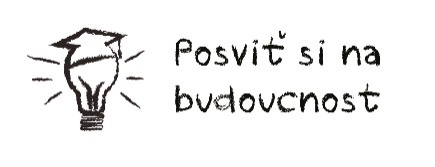 Vážená paní ředitelko / Vážený pane řediteli,dovolujeme si Vás informovat o soutěži pro žáky středních škol Plzeňského kraje a zároveň přizvat Vaši školu k účasti.V rámci festivalu vzdělávání a práce – Posviť si na budoucnost, 
který proběhne 18. a 19. října 2019 již potřetí v DEPO – Plzeň, vyhlašujemeYouTube soutěž„Škola očima žáků“Více na: www.posvitsinabudoucnost.cz.Prosíme o rozšíření informace o soutěži dále mezi žáky Vaší školy - Umístěním plakátku spolu s bližšími instrukcemi pro žáky (viz příloha) na web, Facebook školy, nástěnku, zadáním do svého on-line systému, rozeslání e-mailem žákům, atd.) Letáky s instrukcemi pro žáky je možno vytisknout – viz příloha, popř. dodáme v papírové podobě (kontakt: Marcel Gondorčín, gondorcin@infokariera.cz, 777 990 383).Žáci doručí odkazy na svá videa škole.Škola sama vybere dle vlastních kritérií pouze JEDNO video, které ji bude reprezentovat v krajském koleNejpozději do 5. 10. 2019 zašle odkaz na youtube video prostřednictvím stránky http://www.posvitsinabudoucnost.cz/youtube-soutez-registrace/Obratem potvrdíme přijetí a zařazení videa do soutěže.Autor i škola se řídí podmínkami YOUTUBE. (www.youtube.com)V krajském kole videa zhodnotí odborná porota a 18. 10. 2019 budou na festivalu slavnostně vyhlášena a oceněna nejlepší 3 videa.Výherci budou pozváni 18.10. na 9 h na festival k převzetí ocenění.Všechna soutěžní videa budou zveřejněna na Youtube kanále, webu a FB stránkách Posviť si na budoucnost, dále na připravovaném metodickém webu pro kariérní poradce.Proč by se měla škola zapojit?Zviditelníte Vaši školu.Získáte video pro vlastní propagaci a nábor žáků.Získáte zpětnou vazbu – pohled na školu očima žáků.Účast žákům v soutěži může pomoci rozvíjet jejich kariérové, podnikavé i ICT kompetence.Kritéria soutěže:Téma: Škola očima studentůRozsah: max. 1,5 minut (90 sekund)Obsah (struktura): 3 otázky, na které má video odpovědět!Proč jít studovat k nám?Co nás škola naučila, jaké kompetence nám rozvinula?Kam nás škola vede? (Možnosti uplatnění. Zajímavé cesty absolventů.)Hodnotí se:Obsah – přítomnost odpovědí na 3 uvedené otázky (detailněji rozebrány níže)OriginalitaInformační přínos pro zájemce o studium na školeSpolupráce s ostatními studenty na vzniku videaCelkový dojemZahrnutí profilu absolventa, kompetencíPodmínky účasti:Autor videa musí být žákem školy, kterou natáčí.Uvedení autorství a názvu školy ve videu.Autor zodpovídá za souhlas aktérů videa se zveřejněním.Omezení: Video nesmí obsahovat vulgární, asociální, nevhodné a násilné scény. Musí být veřejně publikovatelné.Výhra: První 3 výherci (autoři) budou oceněni hodnotnými cenami.Detailní kritéria hodnocení obsahu videa:Proč jít studovat k nám?Proč jsi šel zrovna na tuto školu?Splnila škola tvá očekávání?Překvapilo tě něco na tvé škole?Čím se liší tvá škola od těch ostatních?V čem vidíš její přínosnos pro tebe?Co nás škola naučila?Jaký předmět je pro tebe ten nejzajímavější a proč?Co umíš díky tomuto předmětu?Jaké znalosti a dovednosti myslíš, že budeš používat v budoucnosti a proč?Jaké kompetence u tebe škola rozvinula? (více o kompetencích na nsp.cz)Kam nás škola vede?Znáš nějakého absolventa, který dokončil tvou školu a má teď nějakou zajímavou pozici/práci? Zkus ho stručně představit.Jaký je profil absolventa tvojí školy?Jaké jsou u vás možnosti praxí a stáží?Kam chceš jít po dokončení studia a jak ti v tom škola pomáhá?Kontakt - organizátoři: Marcel Gondorčín, gondorcin@infokariera.cz, tel: 777 990 383, KCVJŠ - Info KariéraJan Brabec: brabec@infokariera.cz, tel: 731 410 130, KCVJŠ - Info Kariéra